Tekst źródłowy 1Schemat cyklu komórkowego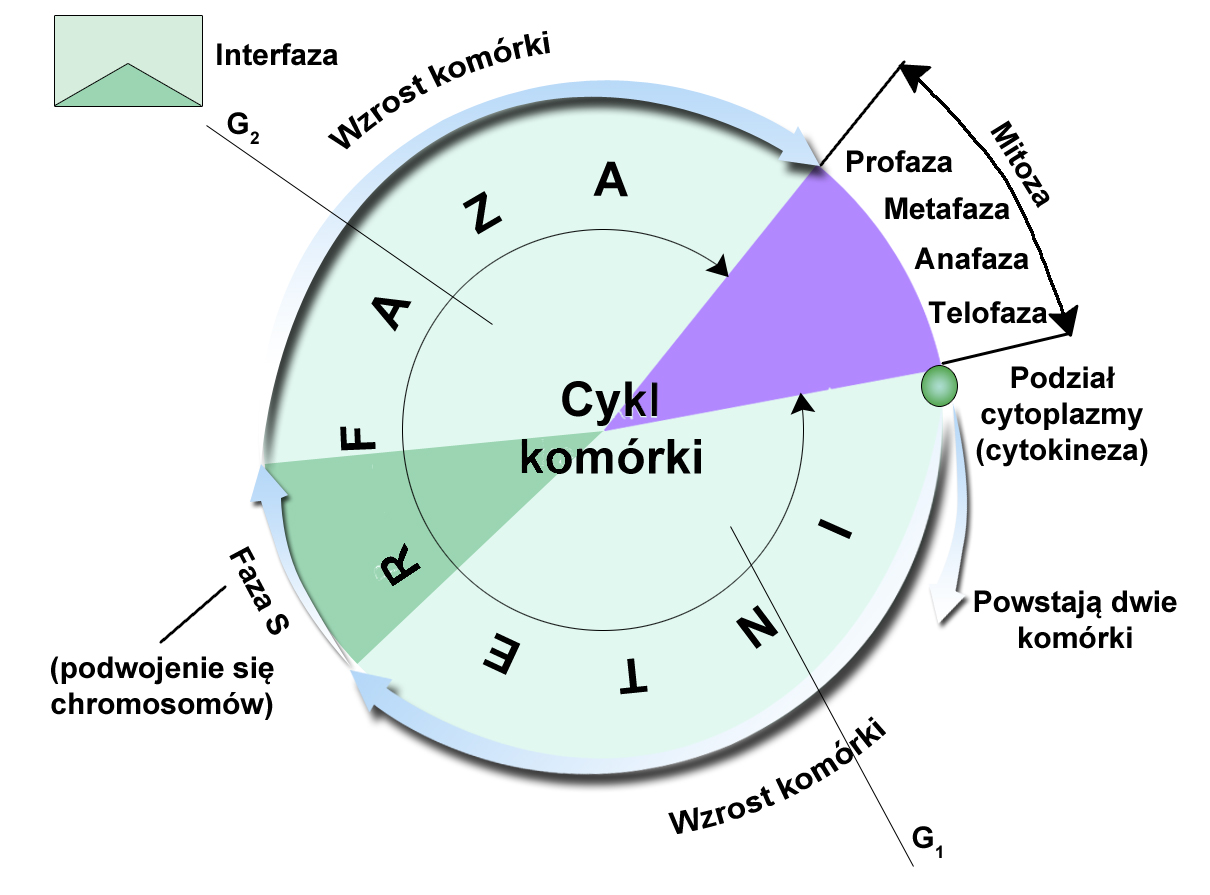 